BORUSAN OTO ZNK ORTAOKULU2016 – 2017 EĞİTİM ÖĞRETİM YILI                                                                                                                                                                                                                                            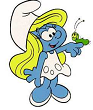  Öğrencinin: Adı      :Soyadı :Sınıfı   :    	                                                           Bu güne kadar sergilediğin örnek davranışlardan dolayı ‘Örnek Öğrenci’ seçilmeye hak kazandın.            Seni candan kutluyorum.Örnek davranışın için sana ve desteklerinden dolayı ailene teşekkür ediyorum.   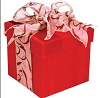                                                      Sınıf  Öğretmeni